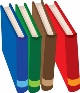 Reading List – Year 3   CoolMichael MorpurgoThe Butterfly LionMichael MorpurgoKensuke’s KingdomMichael MorpurgoBilly the KidMichael MorpurgoThe TwitsRoald DahlCharlie and Chocolate FactoryRoald DahlMatildaRoald DahlDanny The Champion of the WorldRoald DahlJames and the Giant PeachRoald DahlFantastic Mr FoxRoald DahlThe BFGRoald DahlThe Sheep PigDick King-SmithBill’s New FrockAnne FineThe Hundred Mile an Hour DogJeremy StrongReturn of the Hundred Mile an Hour DogJeremy StrongThe Naughtiest Girl in the SchoolEnid BlytonSecret Seven seriesEnid BlytonFamous Five seriesEnid BlytonAnimal Ark seriesLucy DanielsHorrid Henry seriesFrancesca Henry’sCharlotte’s WebE B WhiteFlat StanleyJeff BrownFungus the BogeymanRaymond BriggsMystery WinkleseaHelen CresswellThe Indian in the CupboardLynne Reid BanksMr MajeikaHumphrey CarpenterPlease Mrs ButlerAllan AhlbergThe Sam Pig Story BookAlison UttleyRailway CatPhyllis ArkleHarry Potter and the Philosopher’s StoneJ K Rowling